A - 1Příklad: Vozidlo o hmotnosti 1500 kg zastaví z rychlosti 100 km/h za 8 sekund. Vypočítejte délku brzdné dráhy a energii, která se při brždění spotřebuje (přemění na teplo). Nápověda: ze znalostí fyziky (kinematiky) vypočtěte nejprve hodnotu zrychlení (resp. zpomalení) vozidla a poté řešte délku brzdné dráhy zpomaleného pohybu. Nezapomeňte převádět fyzikální veličiny do základních jednotek. Pro výpočet použijte následující vzorce:a = (v – v0)/t    (zrychlení)s = v0.t + (a.t2)/2     (délka brzdné dráhy)E = m.v02/2      (spotřebovaná energie)A – 2Co nejpřesněji pojmenujte druh brzdy na obrázku. Podle posouzení jejích vlastností určete, pro které níže vyobrazené vozidlo je určená. Svou volbu zdůvodněte.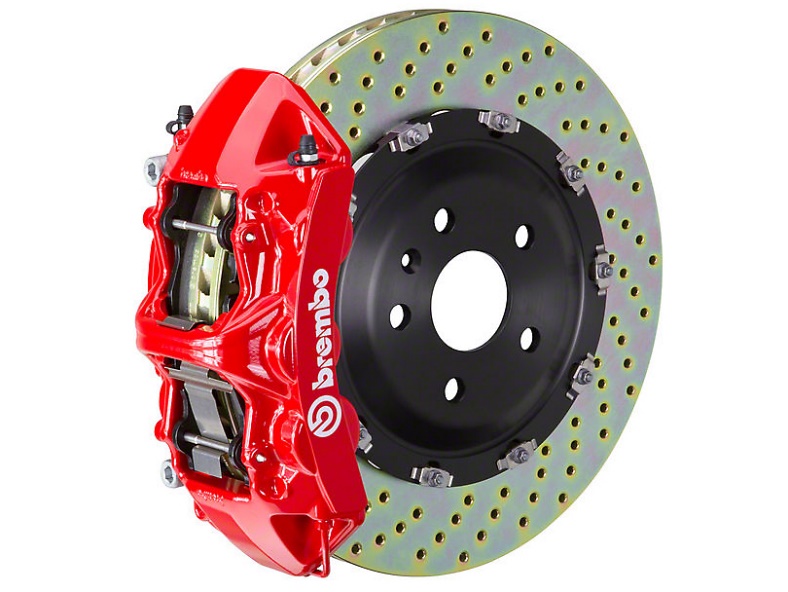 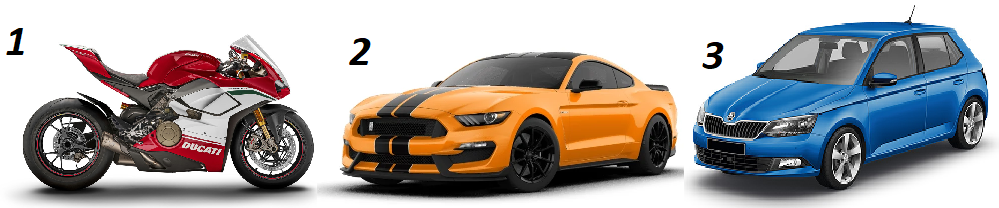 A – 3Na vozidle vybaveného brzdou z předchozí úlohy se projevuje následující závada: při brždění na suchém povrchu jsou cítit zpětné rázy do brzdového pedálu (aniž by zasahoval systém ABS), dále jsou při brždění cítit vibrace volantu. Pokuste se určit možnou příčinu závady a navrhnout způsob opravy. A – 4Jaké zařízení je na obrázku? K čemu se toto zařízení používá?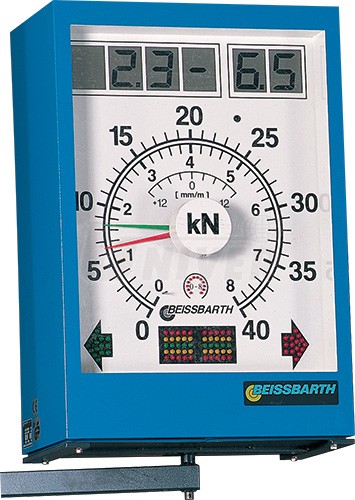 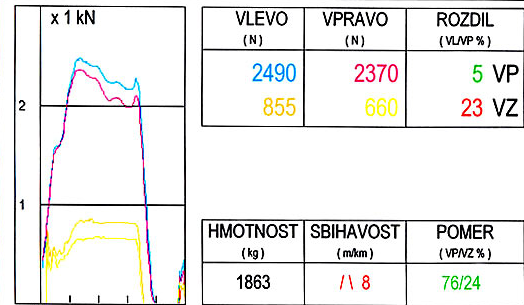 B - 1Příklad: Vozidlo o hmotnosti 1800 kg zastaví z rychlosti 200 km/h za 10 sekund. Vypočítejte délku brzdné dráhy a energii, která se při brždění spotřebuje (přemění na teplo). Nápověda: ze znalostí fyziky (kinematiky) vypočtěte nejprve hodnotu zrychlení (resp. zpomalení) vozidla a poté řešte délku brzdné dráhy zpomaleného pohybu. Nezapomeňte převádět fyzikální veličiny do základních jednotek. Pro výpočet použijte následující vzorce:a = (v – v0)/t    (zrychlení)s = v0.t + (a.t2)/2     (délka brzdné dráhy)E = m.v02/2      (spotřebovaná energie)B – 2Jaký druh brzdy je na obrázku? Co nejpřesněji pojmenujte součásti 1, 2, 3. Dále podle posouzení jejích vlastností určete, pro které níže vyobrazené vozidlo je určená. Svou volbu zdůvodněte.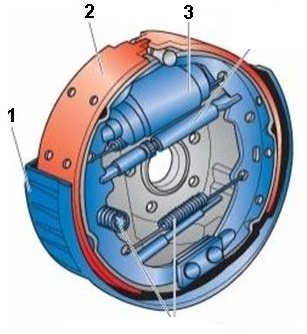 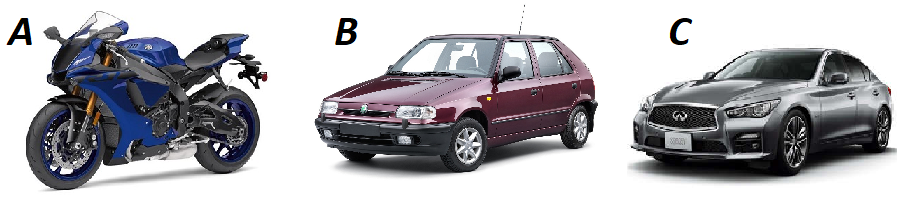 B – 3Na vozidle vybaveného brzdou z předchozí úlohy se projevuje následující závada: při jízdě se jedno kolo vozidla nadměrně zahřívá, na zvedáku vykazuje toto kolo při otáčení pravidelné zadrhávání v jednom místě natočení. Pokuste se určit možnou příčinu závady a navrhnout způsob opravy. B – 4Jaké zařízení je na obrázku? K čemu se toto zařízení používá?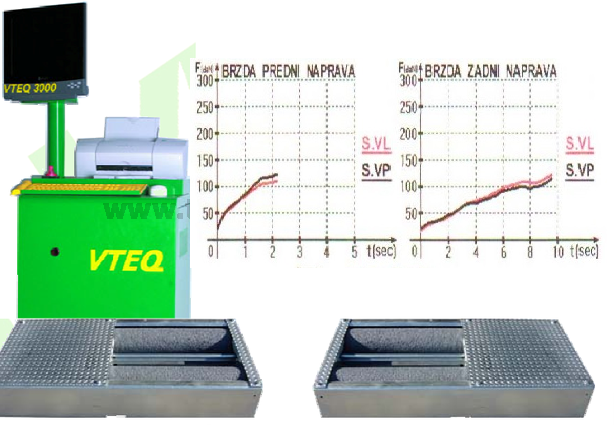 